Методическое объединение педагогов-психологов г. ВолгодонскаПрактическая частьТема: " Развитие ребёнка дошкольного возраста, зависимого от гаджетов "Разработал  педагог-психологМБДОУ ДС "Катюша" г. Волгодонска                              Найдёнова С.А.г. Волгодонск2018 годНаглядный пример "Развитие ребёнка".Материалы: разбирающийся макет дома.Время проведения: 5 - 10 минутУсловия проведения: любое мероприятие для родителей после теоретической части о последствиях бесконтрольного увлечения детей гаджетами (семинар, родительское собрание, конференция, круглый стол, консультация и пр).- Уважаемые родители, перед вами макет дома. Давайте с вами представим, что это и есть гармоничное развитие ребёнка дошкольного возраста:1. Фундамент - это физическое здоровье: ребёнок здоров, активен, подвижен, общая и мелкая моторика развиты в соответствии с возрастом, координация движений не нарушена. и пр. (простудные и инфекционные заболевания не учитываются.) 2. Стены - психологическое здоровье: коммуникативные навыки развиты в соответствии с возрастом, эмоционально-волевая сфера стабильная. Ребёнок жизнерадостный, открытый миру, активный, усидчивый, любознательный и пр.3. Крыша - интеллектуальное развитие: познавательная активность, речь и все познавательные процессы (память, внимание, мышление, воображение и пр.) развиты в соответствии с возрастной нормой. Ребёнок накапливает и использует  знания о мире.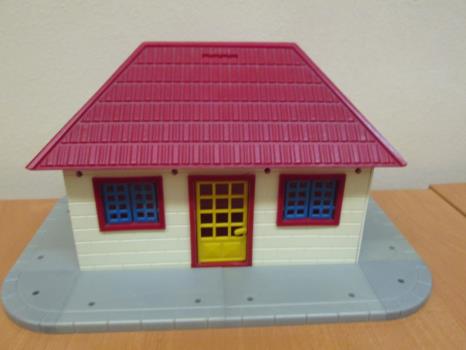 - А теперь предположим, что у ребёнка дошкольного возраста уже есть зависимость от гаджетов и, соответственно, появились те или иные нарушения в развитии:( Можно попросить родителей помочь перечислять).1. На уровне физического здоровья: нарушение осанки, координации движения, кровоснабжения; гипоксия, головные боли; проблемы со зрением и пр. (разобрать фундамент, оставить какую-либо часть, поставить дом с крышей на место). 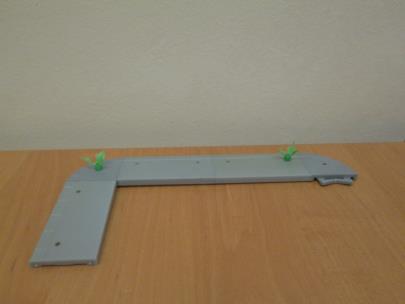 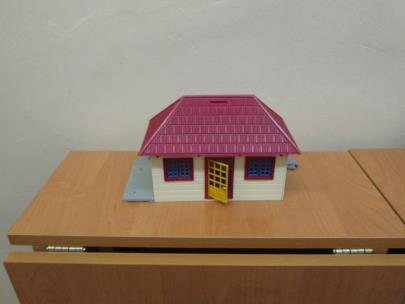 - Посмотрите, разве может дом быть устойчивым без части фундамента? Разрушенный фундамент  - это причина разрушения стен как минимум. 2. Нарушения на уровне психологического здоровья: ночные кошмары, страхи, тревожность и пр., т.е. все возможные нарушения в развитии эмоционально-волевой и коммуникативно-личностной сфер: агрессивность, плаксивость, истерики, конфликтность, апатия, и пр., в том числе и по причине нарушений детско-родительских отношений (разобрать стены, оставить 1-3 стены, поставить на разобранный фундамент и  крышу на место).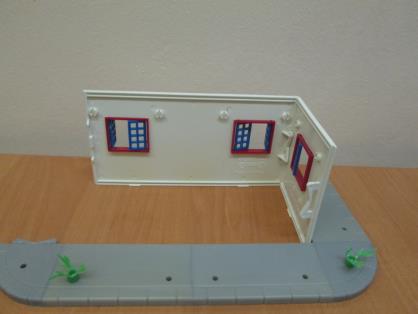 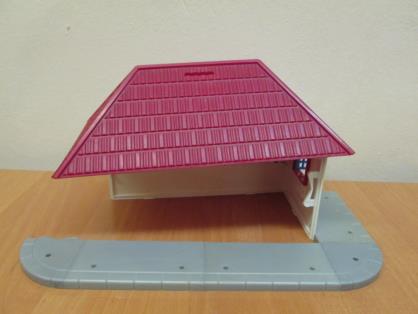 - А как вам такой дом? Разве крыша будет держаться? Если стены разрушены, то и крыша тоже пострадает.3. Конечно страдает и интеллектуальное развитие: отсутствие познавательного интереса, психологические процессы развиваются неравномерно, задержка речевого и даже психо-речевого развития и пр. (разобрать крышу, оставить 1-2 части, соединить все обломки фундамента, стен, крыши).- Посмотрите на эти руины - это развитие ребёнка дошкольного возраста, зависимого от гаджетов. 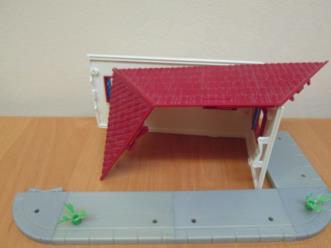 -  Я думаю - комментарии излишни!Литература:М.В. Белоусова, А.М. Карпов, М.А. Уткузова. Влияние гаджетов на развитие коммуникации, социализации и речи у детей раннего и дошкольного возраста.Карпов А.М., Чудновский Е.В., Герасимова В.В. и др. Компьютерная деятельность детей — фактор риска психических и личностных нарушений.Материалы сайта www.autisminrussia.ruБелоусова М.В., Прусаков В.Ф., Уткузова М.А. Расстройства аутистического спектра в практике детского врача.Керделлан К., Грезийон Г. Дети процессора: как Интернет и видеоигры формируют завтрашних взрослых. Пер. с фр. А. Лущанова.https://znanio.ruhttp://razvitie-krohi.ruhttps://whatisgood.ru